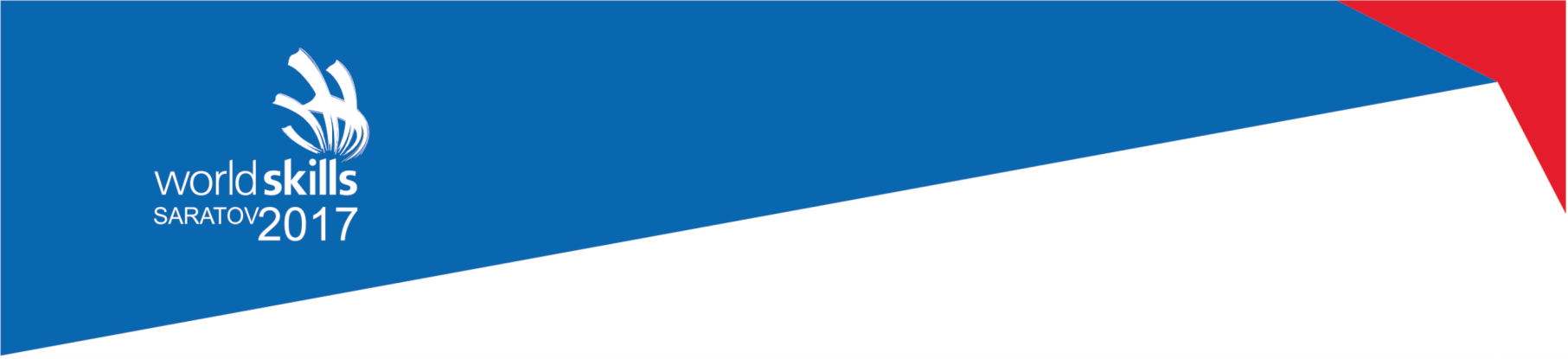 Программа проведенияЧЕМПИОНАТА JUNIORSKILLS В РАМКАХ II РЕГИОНАЛЬНОГО ЧЕМПИОНАТА «МОЛОДЫЕ ПРОФЕССИОНАЛЫ» (WORLDSKILLS RUSSIA) САРАТОВСКОЙ ОБЛАСТИ3 -5 МАРТА 2017 ГОДА Площадки проведения Чемпионата:Площадка №1По компетенциям JuniorSkills: «Инженерный дизайн CAD», «Мобильная робототехника», «Прототипирование» площадка на базе Дворца спорта «Манеж». Время проведенияМероприятие1 марта 2017г 1 марта 2017г Утро-деньЗаезд и размещение национальных экспертов, региональных экспертов, участников Утро-деньРегистрация участников и экспертов13.00-14.45Регистрация участников торжественной церемонии  открытия II Регионального чемпионата «Молодые профессионалы» (WorldSkills Russia) Саратовской области15.30-16.30Торжественная церемония открытия II Регионального чемпионата «Молодые профессионалы» (WorldSkills Russia) Саратовской области (адрес: Саратов, пл. Соборная, 9)16.45Трансфер экспертов, участников на ужин (согласно графикам трансфера), к гостинице18.00Культурная программа2 мартаТренировочный день2 мартаТренировочный день09.30 - 10.00Регистрация региональных экспертов (по отдельному графику работы площадок)10.00 -11.00Организационный блок. 11.00 – 13.00Обучение экспертов ЧемпионатаОбучение экспертов Чемпионата. Ознакомление с Конкурсным заданием и критериями. Изменение конкурсных заданий на 30%13.00-14.00Обед (по отдельному графику работы площадок)14.30Культурная программа: экскурсия3мартаПервый конкурсный день3мартаПервый конкурсный день09:00 -13:00Соревновательная программа (по компетенциям) II Регионального чемпионата «Молодые профессионалы» (WorldSkills Russia) Саратовской области09:00 -13:00Площадка №1 Дворец спорта «Манеж» (адрес: г. Саратов, Чернышевского, 63 к. 1). Соревновательная программа по компетенциям JuniorSkills: «Инженерный дизайн CAD», «Мобильная робототехника», «Прототипирование».13.00-14.00Трансфер участников, экспертов Чемпионата на обед (согласно графикам трансфера)09.00.-16.00Деловая программа II Регионального чемпионата «Молодые профессионалы» (WorldSkills Russia) Саратовской областиТема дня: Популяризация рабочих профессий. Проведение мастер-классов работодателями  и Ремесленной палатой по производству саратовских гармошек, бисероплетению, квиллингу, живописи, росписи ламп, искусству танца, керамике, кондитерскому делу. (адрес: г. Саратов, Чернышевского, 139 на базе ГАПОУ СО «Саратовский архитектурно-строительный колледж»)4 мартаВторой конкурсный день4 мартаВторой конкурсный день09:00 -19:00Площадка №1 Дворец спорта «Манеж» (адрес: г. Саратов, Чернышевского, 63 к. 1). Соревновательная программа по компетенциям JuniorSkills: «Инженерный дизайн CAD», «Мобильная робототехника», «Прототипирование13:00 -14:00Трансфер участников, экспертов Чемпионата на обед (согласно графикам трансфера)09:00 -16:00Деловая программа II Регионального чемпионата «Молодые профессионалы» (WorldSkills Russia) Саратовской области (круглые столы).Проведение мастер-классов 15.00 – 16.00Работа секций по направлениям: профильное обучение, предпрофильная подготовка5 мартаТретий конкурсный день5 мартаТретий конкурсный день09:00 -18:00Площадка №1 Дворец спорта «Манеж» (адрес: г. Саратов, Чернышевского, 63 к. 1). Соревновательная программа по компетенциям JuniorSkills: «Инженерный дизайн CAD», «Мобильная робототехника», «Прототипирование12.00-13.00Собрание экспертного сообщества13:00 -14:00Трансфер участников, экспертов Чемпионата на обед (согласно графикам трансфера)6 марта6 марта13.00Торжественная церемония награждения победителей и участников II Регионального чемпионата «Молодые профессионалы» (WorldSkills Russia) Саратовской области 